        东南大学毕业生档案寄送流程图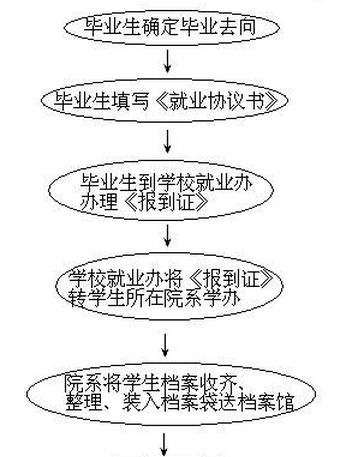 